* Nehodiace sa odstráňteDátum:				                                                       Podpis:FAKULTA ZÁHRADNÍCTVA A KRAJINNÉHO INŽINIERSTVA SPU V NITRE   AKADEMICKÝ ROK ………………FAKULTA ZÁHRADNÍCTVA A KRAJINNÉHO INŽINIERSTVA SPU V NITRE   AKADEMICKÝ ROK ………………FAKULTA ZÁHRADNÍCTVA A KRAJINNÉHO INŽINIERSTVA SPU V NITRE   AKADEMICKÝ ROK ………………POSUDOK VEDÚCEHO DIPLOMOVEJ PRÁCEPOSUDOK VEDÚCEHO DIPLOMOVEJ PRÁCE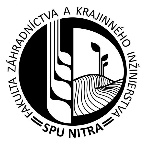 Študijný programŠtudentVedúci diplomovej práce/pracoviskoNázov diplomovej práceBodové hodnotenie diplomovej práceBodové hodnotenie diplomovej práceMaxHodnotenie vedúceho1.Aktivity diplomanta pri vypracovaní diplomovej práceSamostatnosť a tvorivosť  autora , originalita v prístupe k riešeniu práce10Spolupráca s vedúcim práce, účasť na konzultáciách, systematickosť52.Literárna rešeršTeoretické znalosti k danej téme5Práca s literatúrou a inými informačnými zdrojmi, používanie aktuálnej domácej a zahraničnej literatúry 10Znalosti pri citovaní používaných prác, ISO69053.Metodika práce a materiálSchopnosť prepájania navrhovanej metodiky so stanovenými cieľmi10Zručnosť pri experimentálnych alebo tvorivých prácach10Vhodnosť použitých matematicko-štatistických (a iných) nástrojov na vyhodnotenie výsledkov54.Výsledky práce, diskusia a záverySchopnosť jasnej a názornej interpretácie výsledkov10Analýza získaných výsledkov, posúdenie ich kvality a istoty5Kvalitatívna úroveň a rozsah diskusie, schopnosť previazať dosiahnuté výsledky s doteraz známymi a používanými znalosťami5Prejavy vedeckej a technickej schopnosti pri formulácii záverov aj  vzhľadom ku využiteľnosti vo vede a v praxi55.Formálna a grafická úroveň práceOsnova a logická stavba práce5Odborná štylizácia a gramatika5Grafické spracovanie textu, tabuliek a obrázkov5Dosiahnuté body za diplomovú prácu - spoluDosiahnuté body za diplomovú prácu - spoluDosiahnuté body za diplomovú prácu - spoluŠpecifikácia vlastného prínosu práce a zhodnotenie práce diplomantaŠpecifikácia vlastného prínosu práce a zhodnotenie práce diplomantaŠpecifikácia vlastného prínosu práce a zhodnotenie práce diplomantaNajvýznamnejšie  pozitíva práce (diplomanta)Najvýznamnejšie  pozitíva práce (diplomanta)Najvýznamnejšie  pozitíva práce (diplomanta)Najväčšie nedostatky práce (diplomanta)Najväčšie nedostatky práce (diplomanta)Najväčšie nedostatky práce (diplomanta)Stanovisko ku kontrole a protokolu originality Percento......%Celkové hodnotenie diplomovej práceCelkové hodnotenie diplomovej práceCelkové hodnotenie diplomovej práceMax.bodyAktivity diplomanta pri vypracovaní diplomovej práce15Literárna rešerš20Metodika práce a materiál25Výsledky práce, diskusia a závery25Formálna a grafická úroveň práce15BODY SPOLU100Plnenie požiadaviek kladených na diplomovú prácuÁno/nie*Áno/nie*Odporúčanie diplomovej práce k obhajobe pred štátnicovou komisiouÁno/nie*Áno/nie*Celkové hodnotenie diplomovej práce známkouKlasifikačný stupeň – Známka93 – 100 %	Výborne (1)86 – 92 %	Veľmi dobre (1,5)79 – 85 %	Dobre (2)72 – 78 %	Uspokojivo ( 2,5)64 – 71 %	Dostatočne (3)63 a menej	Nedostatočne (4)Klasifikačný stupeň – Známka93 – 100 %	Výborne (1)86 – 92 %	Veľmi dobre (1,5)79 – 85 %	Dobre (2)72 – 78 %	Uspokojivo ( 2,5)64 – 71 %	Dostatočne (3)63 a menej	Nedostatočne (4)Klasifikačný stupeň – Známka93 – 100 %	Výborne (1)86 – 92 %	Veľmi dobre (1,5)79 – 85 %	Dobre (2)72 – 78 %	Uspokojivo ( 2,5)64 – 71 %	Dostatočne (3)63 a menej	Nedostatočne (4)